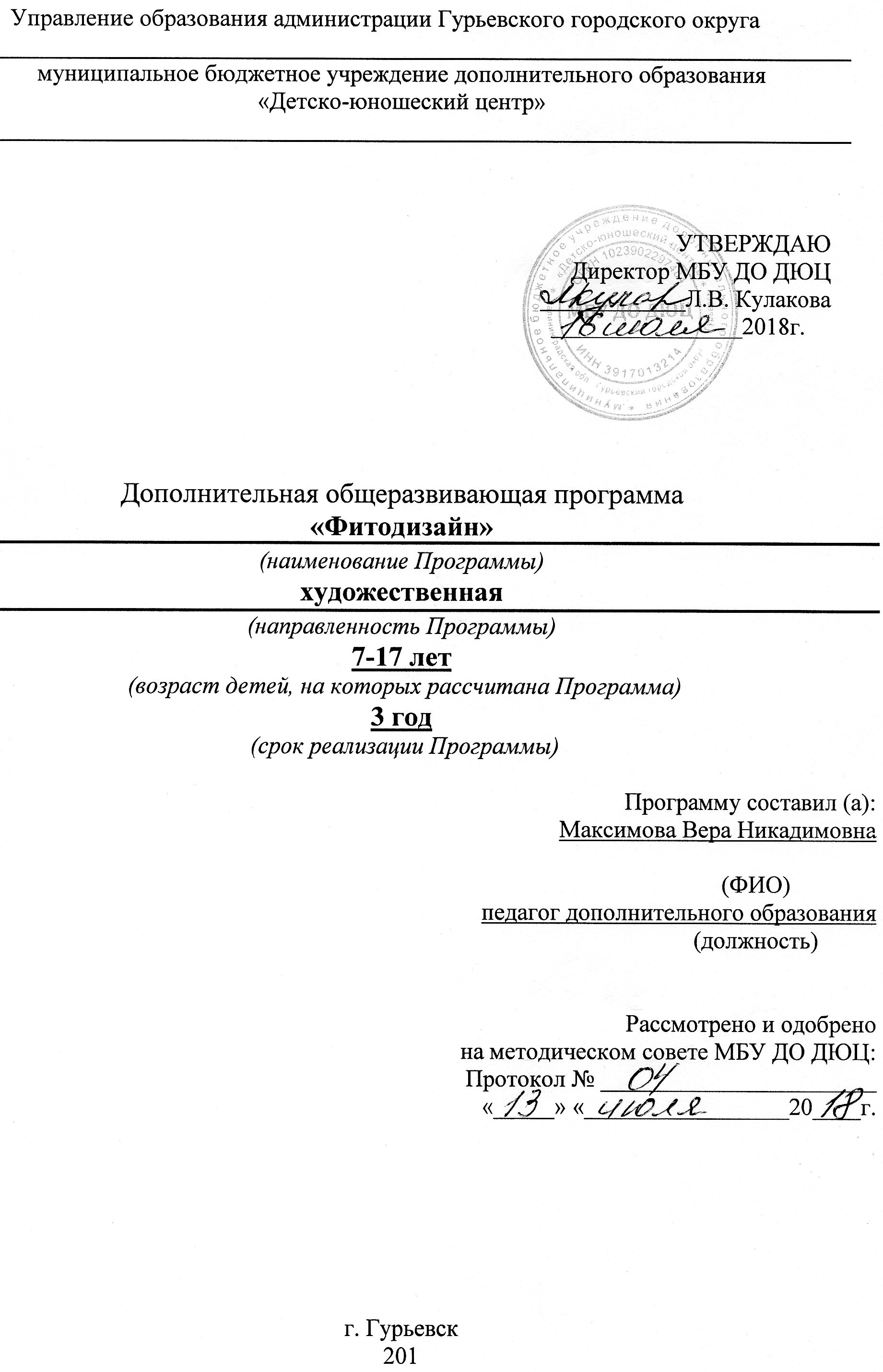 Пояснительная запискаПрограмма «Фитодизайн» имеет художественную направленностьНовизна, актуальность, педагогическая целесообразность, практическая значимость образовательной программыКто-то сказал, что цветы – это осколок рая на Земле, а рядом с цветами мы становимся чище, выше, лучше. Цветы делают нашу жизнь богаче и радостней, пробуждая любовь ко всему прекрасному.           Все начинается с мечты. Человек стремится к своему идеалу по тому образу, который подсказывает фантазия, ритм жизни, материальные возможности. С помощью цветов – как срезанных, так и искусственных – можно совершенно преобразить любое пространство и сделать его индивидуальным, очень личным. Даже самый неприглядный и скучный интерьер может преобразиться в уютный уголок с помощью всего нескольких цветочных «штрихов», а пустая комната – ожить и наполниться свежестью и тонкими ароматами. Некоторые добиваются подобного эффекта за счет внутреннего чутья, вкуса, интуиции. Но согласитесь, что для создания гармонии в окружающей нас обстановке, требуются знания и профессиональные приёмы флориста-дизайнера.Всё. Что прекрасно в природе, человек любит копировать: он пытается подражать природе настолько, чтобы эстетическое восприятие от созерцания живого и искусственного было схожим. Искусство изготовления цветов известно с древних времен. Художественно исполненные цветы служили украшением женского туалета. У многих народов цветы являются обязательной частью национального костюма.              Человек, занимающийся аранжировкой цветов и флористикой, более подготовлен к восприятию других видов искусства – прежде всего изобразительного, декоративно – прикладного, к оценке их художественного уровня. Эти виды искусства родственны.Актуальность и педагогическая целесообразность программы заключается в том, что фитодизайн поможет воспитать у учащихся художественно-эстетическую культуру, познакомит с декоративно- прикладным искусством, разовьет фантазию, образное мышление, воображение, сформирует навыки ручного труда. При изготовлении цветов у детей раскроются творческие способности к декоративно-прикладному искусству. Кроме того, изучение аранжировки способствует не только самовыражению ребенка, но и коррекции его эмоционально-положительного состояния. Флористика имеет также прикладной характер и позволяет учащемуся чувствовать свою самодостаточность, раскрыть творческий потенциал, научиться планировать свою работу и доводить её до конца. Новизна данной программы заключается в том, что в образовательном процессе используется проектный метод обучения, который содействует более глубокому изучению темы. Это позволяет реализовать подход к обучению через опыт, через действия, позволяющие использование исследовательских и поисковых методов.Практическая значимость.Заключается в структурировании учебно-тематического плана в определении содержания соответствующих тем программы на основе изложенных идей и принципов. Данная программа по декоративно-прикладному искусству преемственная, она продолжает развитие творческих способностей детей, дает им возможность получить необходимые знания, овладеть умениями и навыками декоративно-прикладной работы.Отличительные особенности.Данная программа отличается от других образовательных программ тем, что в ней отражается специфика, которая присуща предметам практической деятельности, как мощному средству назначения и развития, учитывающая все требования к декоративно – прикладному образованию.       В программу внесены разделы с учетом интересов детей и с учетом их возраста. Программа расширена по своему творческому потенциалу, включает в себя разнообразные разделы флористики, аранжировки, изготовлению декоративных цветов.      Ведущая теоретическая идея данной программы - создание комфортной среды общения, развитие способностей, творческого потенциала каждого ребенка и его самореализации. Главной задачей педагога является умение заинтересовать детей, зажечь их сердца, развивать в них творческую активность, не навязывая собственных мнений и вкусов.     В образовательной программе используются следующие термины и понятия:Общие термины:Дополнительная общеобразовательная программа – документ, определяющий содержание дополнительного образования. К дополнительным образовательным программам относятся: дополнительные общеразвивающие программы, дополнительные предпрофессиональные программы (Ст.12 п.4 ФЗ-273 «Об образовании в РФ»).Учебный план – документ, который определяет перечень, последовательность и распределение по периодам обучения учебных предметов, курсов, дисциплин (модулей), практики, иных видов учебной деятельности и, если иное не установлено настоящим Федеральным законом, формы промежуточной аттестации обучающихся.Рабочая программа – часть образовательной программы, определяющий объем, содержание и порядок реализации дополнительных общеобразовательных программ.  Учащиеся – лица, осваивающие образовательные программы начального общего, основного общего или среднего общего образования, дополнительные общеобразовательные программы;Средства обучения и воспитания – приборы, оборудование, включая спортивное оборудование и инвентарь, инструменты (в том числе музыкальные), учебно-наглядные пособия, компьютеры, информационно-телекоммуникационные сети, аппаратно-программные и аудиовизуальные средства, печатные и электронные образовательные и информационные ресурсы и иные материальные объекты, необходимые для организации образовательной деятельности Специальные термины:Акцент – Подчеркивание чего-либо. Акцент обычно образуется небольшим количеством материала относительно всей работы и может быть создан формой или цветом. 
Акцент цветовой – контрастное противопоставление небольшого количества какого-либо цвета большему количеству другого цвета для придания работе особой выразительности. В качестве примера можно привести букет, который на 95% собран из желтых и зеленых листьев, а акцент составляет всего 5% - например, какой-нибудь синий элемент, который выглядит в букете цветовой точкой. Если эти цвета взять в одинаковых количествах, то акцент не получится. Рассеивать акцентирующий цвет тоже не следует, так как в этом случае акцент теряется. Форма небольшого цветового акцента может быть самой разной, например, линия, круг или любая другая.
Акцент фактурный (структурный) – акцент, сделанный с помощью фактуры или структуры поверхности. Например, если немного материала с бархатистой фактурой поставить вместе с большим количеством материала с металлической фактурой, то бархатистая фактура создаст акцент. При этом цвет играет подчиненную роль.
Главные цвета – желтый – красный – синий – зеленый. Главные цвета состоят из трех основных и одного смешанного цвета (зеленого).
Доминанта – важнейшая составная часть чего-либо.
Дополнительные цвета – цвета, лежащие в цветовом круге друг против друга. Например, красный и зеленый (противоположные цвета).
Законы композиции – общие и специальные знания о построении композиции и о цветоведения.
«Золотое сечение» - деление отрезка на неравные части, например, в соотношении 3:5:8 или 1:1,6
Исторический стиль – особенности искусства какой-либо эпохи или культуры.
Композиция из горшечных растений – флористическая работа, которая состоит преимущественно из горшечных растений, посаженных в кашпо, горшки или вазы.
Корсаж (бутоньерка) – маленькое флористическое украшение (головное украшение, украшение на платье и т.д.)
Материал (нерастительный) – основной и вспомогательный материалы нерастительного характера, например, проволока, лента, бусинки и т.д.
Основной целью данной программы является:    Цель: создание условий для духовного и нравственного развития личности каждого ребенка, постижение им нравственных основ народной культуры, раскрытия его творческого потенциала посредством обучения аранжировке и флористики.    Задачи:Обучающие:познакомить с историей и основными направлениями искусства изготовления цветов из ткани, культурой и традициями европейской и восточной школ аранжировки;обучить основным технологиям, приемам и способам изготовления цветов из ткани; формировать у учащихся специальные практические умения и навыки;сформировать умение безопасного использования специальных инструментов;обучить основным принципам построения декоративной композиции и основам цветоведения;познакомить с особенностями художественно-выразительных средств, материалов и техник, применяемых при работе с текстильными материалами;научить самостоятельному совершенствованию и применению полученных знаний и умений в практической деятельности;расширить и углубить знания воспитанников о природе, о видовом составе растений;сформировать у учащихся умение воспринимать образы природы и отражать их в своей деятельности с помощью разнообразных приемов и материалов;Обучить декорированию сосудов в технике декупаж; Обучить составлению коллажа.Обучить основам аранжировки;Обучить сборки и обработки природного материала.Развивающие: Развивать познавательную активность учащихся посредством включения в проектную деятельность;Развитие художественно-эстетического вкуса, творческих способностей; умения видеть красоту окружающей действительности и стремления к её творческому, гармоничному изменению;Развитие индивидуальности при выполнении творческих заданий;Развитие интеллектуального потенциала личности;Развивать активное творческое мышление;Способствовать развитию природных задатков и способностей, помогающих достижению успеха в декоративно-прикладном творчестве;Способствовать развитию творческого потенциал личности учащегося;Развивать трудовые навыки;Развивать познавательную активность и способность к самовыражению;Развивать умение контактировать со сверстниками в совместной творческой деятельности.Воспитывающие:Формировать эстетический вкус, эстетическое отношение к окружающему миру;Формировать ценностные ориентации учащихся (истина, Добро, Красота, Природа, Гуманизм, Родина)Воспитывать бережное отношение к природе, к рабочим материалам;Представления об окружающем мире;Стимулировать потребность в труде;Воспитывать аккуратность, усидчивость, терпение, умение довести начатое дело до конца;Формировать уважительное отношение к процессу и результату труда;Воспитывать социально–психологическое чувство удовлетворения от изделия, сделанного своими руками.Принципы содержания образовательной программыУчёт возрастных и индивидуальных способностей ребёнка;Последовательный и постепенный процесс углубления и расширения; курса обучения с помощью наглядности и доступности;Учёт эмоционально – чувственной сферы ребёнка;Формирование у ребёнка практических умений и навыков;Стремление к самостоятельной работе;Развитие личности в целом (умение анализировать, сравнивать, обобщать собственные наблюдения и делать выводы, видеть и понимать красоту окружающего мира, логический рассуждать, эмоционально переживать).Включение детей в активную форму деятельности, используя индивидуальное и коллективное творчество.          Формы организации учебного процесса. словесный (лекция, объяснение, рассказ, беседа, диалог, консультация); практический исследовательский (самостоятельный над эскизом, созданием композиции, цветка);наглядный (показ, демонстрация, экскурсия);метод проблемного обучения (эвристическая беседа, объяснение основных понятий, терминов, самостоятельный поиск ответа учащимися на поставленную задачу и т.д.);проектный метод (разработка творческих проектов);объяснительно-иллюстративный метод; частично-поисковый.Возраст детей В объединении занимаются дети в возрасте от 7 до 17 лет. Условия набораВ творческое объединение «Фитодизайн» принимаются все желающие, без какого-либо специального отбора. Каждая группа состоит в основном из девочек разного возраста, поэтому занятия строятся по принципу сотрудничества и сотрудничества, старшие помогают младшим.        Для того, чтобы работы, выполняемые детьми, были неповторимыми, не смотрелись бы одинаково, необходима работа с каждым ребенком индивидуально, поэтому количество детей в каждой группе желательно 12 – 10 человек.Прогнозируемые результаты знать:что такое флористика, ее место в системе декоративных искусств;виды цветочных аранжировок;основные инструменты и материалы флориста;направления флористики;специфику флористических изделий.выполнять композиции из различных видов цветов, растений;особенности сбора и хранения природного материала;правила консервации растений;законы создания флористических композиций;законы цветоведения и композиции.приобретение теоретических знаний для овладения техникой изготовления цветов разной стилевой сложности;формирование практических знаний и умений при изготовлении цветов, умений сочетать разные виды материалов; применение знаний в области аранжировки цветочных композиций; знает правила разметки и выкраивания деталей;знает технологию обработки ткани аппретурными составами;знает основы колористики (спектр, холодные - теплые цвета)знает назначения специальных инструментов, приспособлений и оборудования и умеет применять их в своей деятельности.  Уметь: пользоваться различными приемами консервации растений;обладать первичными навыками создания основных флористических композиций;работать в различных флористических техниках,работать с различными флористическими материалами;видеть конструктивную форму растений;использовать знания по цветоведению и композиции в практических заданиях;организовывать свое рабочее место;умение самостоятельно работать над проектом, строить последовательный алгоритм действий выполнения композиций;работать с инструментами (в соответствии с правилами техники безопасности);владеть технологическими приёмами по обработке ткани, терминологической лексикой;          работать с технологическими картами и таблицами;   развитие мелкой моторики, координации и тактильных ощущений рук;совершенствование художественного вкуса и эстетических чувств;Самостоятельно выполнять работы от эскиза до конечного результата;Изготовлять цветы разной степени сложности, научаться успешно справляться с более сложными видами работ из различных текстильных материалов (шёлк, бархат, шифон);умеет производить несложную окраску деталей цветов с растяжкой цвета.Воспитательные результаты воспитание личных качеств, обучающихся (аккуратность, трудолюбие и др.); воспитание интереса к творческому познанию и самовыражению. Механизм оценивания образовательных результатовКонтроль уровня освоения материала учащимися осуществляется по результатам выполнения практических заданий на каждом занятии, по результатам тестирования, завершающим теоретические разделы программы. Критерии оценки результативности определяются на основании содержания образовательной программы и в соответствии с ее прогнозируемыми результатами.  Оценивание результатов тестирования условно производится по пятибалльной системе:Отличное освоение – 5: успешное освоение воспитанником более 70 процентов содержания образовательной программы;Хорошее – 4: успешное освоение воспитанником от 60 до 70% содержания образовательной программы Удовлетворительное – 3: успешное освоение воспитанником от 50 до 60% содержания образовательной программыСлабое – 2: освоение воспитанником менее 50 % содержания образовательной программы.Полное отсутствие – 1Критерии оценки качества выполнения практических заданий:Формы подведения итогов К числу важнейших элементов работы по данной программе относится отслеживание результатов. Способы и методики определения результативности образовательного и воспитательного процесса разнообразны и направлены на определение степени развития ребенка, формирования его личных качеств (любовь и уважение к Родине, умение общаться со взрослыми и сверстниками, в дальнейшем – развитие профессиональных умений и навыков).На протяжении всего учебного процесса проводятся следующие виды контроля:Начальный контроль:Беседы в форме «Вопрос – ответ» с ориентацией на сопоставление, сравнение. Такой вид контроля развивает мышление ребенка, умение общаться, выявляет устойчивость его внимания для определения уровня развития детей, их творческих способностей; Опрос проводится доброжелательно и тактично, что позволяет снимать индивидуальные зажимы у детей.Текущий контроль: (в течение всего учебного года)Тестирование.Беседы и лекции с элементами викторины или конкурса, позволяющие повысить интерес обучающихся и обеспечить дух соревнования.Проводятся коллективные творческие работы для проверки аккуратности и ответственности, при выполнении работы «Кленовое дерево», каждый ребенок изготовляет свой кленовый лист, затем все крепятся на прутики и получается кленовое дерево. От качества, выполняемого каждым ребенком кленового листа, зависит качество общей работы.Промежуточный контроль:После нескольких пройденных тем предусматривается занятие по повторению пройденного материала с обсуждением сделанных работ. Обычно эти занятия приурочиваются к определенному празднику, что дает возможность оценить работы всему коллективу.Тестирование, устный опрос, выставка, презентация творческих работ;Участие в конкурсах, выставкахИтоговый:Итоговая выставка творческих работ;Защита творческого проекта;Презентация творческих работ;Методика отслеживания ожидаемых результатовПо результатам текущей, промежуточной и итоговой аттестации выставляются баллы: 5,4,3.5 –ставится, если учащийся выполнил работу в полном объёме с соблюдением необходимой последовательности, грамотно применил различные техники в композиции и материалы.4- ставится при некоторой неряшливости в исполнении композиции, недочёт в цветовом решении и композиционном центре, неточностях технологического исполнения задания.3 – ставится, если работа выполнена под неуклонным руководством педагога, самостоятельность учащегося практический отсутствует, учащийся неряшлив и безынициативен.Организационно-педагогические условия реализации программыОбразовательный процесс осуществляется на основе учебного плана, рабочей программы и регламентируется расписанием занятий.В качестве нормативно-правовых оснований проектирования данной программы выступает Федеральный закон Российской Федерации от 29.12.2012 г. №273-ФЗ «Об образовании в Российской Федерации», приказ Министерства образования Российской Федерации от 29.08.2013 г. № 1008 «Об утверждении порядка организации и осуществления образовательной деятельности по дополнительным общеобразовательным программам», Устав учреждения, правила внутреннего распорядка обучающихся, локальные акты учреждения. Режим занятий Образовательная деятельность проводятся в течение всего календарного   года, с 1 сентября по 31 августа, который делится на учебный период по общеразвивающей программе и летний период.   Учебный период Начало учебного периода- 1 сентябряОкончание учебного периода – 31 маяУчебный период состоит из аудиторных и внеаудиторных занятий.-продолжительность аудиторные занятия – 36 недель-продолжительность внеаудиторных занятий- 3 неделиЛетний период:Начало летнего периода – 1 июня;Окончание летнего периода – 31 августа;Летний период состоит из внеуадиторных занятий и самоподготовки.-Продолжительность внеаудиторных занятий–7 недель;           -Продолжительность самоподготовки-6 недель   Комплектование в группы производится с 1 июня по 1 сентября          текущего года для групп второго и последующих годов обучения,и до 10 сентября – для первого года обучения.Дополнительная общеразвивающая программа рассчитана на 3 год обучения. Возможны базовый и углубленный уровень прохождения программы.           Базовый уровень – это уменьшенное количество часов на группу, (первый год обучения – 72 часа, второй год и далее года обучения – 144);  углубленный – полное количество часов (144часа, 216часов). Содержание углубленного варианта программы расширено за счет включения дополнительных часов на проектную деятельность, подготовку команд к участию в соревнованиях, фестивалях, конкурсах.Режим занятий, базовый уровень:(1-3 года обучения)1 занятие в неделю. Продолжительность занятия – два академических часа с 10-минутным перерывом. Продолжительность академического часа – 45 минут.Режим занятий. Углубленный уровень: (1 года обучения)2 занятия в неделю.  Продолжительность занятия – два академических часа с 10-минутным перерывом. Продолжительность академического часа – 45 минут.       Второй и третий год обучения:Режим занятий. Углубленный уровень:2 занятия в неделю.  Продолжительность занятия – три академических часа с 10-минутным перерывом. Продолжительность академического часа – 45 минут, или 3 занятия в неделю по 2 академических часа.Формы работы в летний период: В летний период занятия детей в объединении проводятся в разных формах и видах: экскурсии, поездки, соревнования, конкурсы, участие в работе летнего оздоровительного лагеря, самоподготовка. УЧЕБНЫЙ ПЛАН(базовый уровень)УЧЕБНЫЙ ПЛАН(углубленный уровень)2 год                                                                                      КАЛЕНДАРНЫЙ УЧЕБНЫЙ ГРАФИК   возьми новыйСОДЕРЖАНИЕ КУРСА	(	Базовый уровень)1 год обученияРаздел 1. Вводное занятие Знакомство с работай   объединения, структурой занятий, формами и методами. Правила поведения на занятиях.  Ознакомление учащихся с содержанием предстоящей работы по программе. Знакомство с историей фитодизайна.Раздел 2. Инструменты и техника безопасности Инструменты и приспособления. Техника безопасности.      Теория:Знакомство с инструментами и приспособлениями для изготовления цветов. Нагреваемые металлические инструменты: бульки, ножи (резун), крючки, утюжки, конусы, шпатель, щипцы, штампы- лапки, паяльник. Не нагреваемые металлические инструменты: ножницы, шило, вырубки. 3. Неметаллические инструменты и приспособления, резиновые подушечки, кисти, посуда. Инструменты, их хранение и уход за ними. Правила безопасности при работе с инструментами. Практика: - приобретение навыков работы с инструментами, овладение безопасными приёмами применения приспособлений и инструментов. Раздел 3.  Материаловеденье Теория: Основные текстильные материалы. Для изготовления цветов наиболее подходят ткани из натурального шёлка (вуаль, крепдешин, шифон, атлас, креп-сатин), а также бархат и хлопчатобумажные ткани.Прикладные и природные материалы.Виды лекал – шаблонов.Материалы для лекал. Способы изготовления выкроек для цветов.  Изготовление лекал – шаблонов при помощи кальки, копировальной бумаги. Хранение лекал – шаблонов.Разметка. Правила размещения деталей на ткани при разметке. Правила вырезания деталей. Обработка деталей ножницами. Неоформленные – бумага, проволока, верёвка, пенопласт, фольга. Полуоформленные – вата, поролон, коробка, пробка, пластмассовые бутылки, пуговицы.Практика: Работа с образцами тканей, определение лицевой и изнаночной стороны;Подготовка ткани к раскрою; Экономная раскладка выкроек на ткани, обмеловка, раскрой;Упражнения по выполнению выкроек деталей цветка и листьев;Влажно-тепловая обработка выкроек, выполнение цветов из различных материалов тканей, выполнение заданий по образцу, безопасность при работе;Технология обработки подсобных материалов; Нарезание проволок, окрашивание ваты и манной крупы;Крахмаление ниток; Правила и способы изготовления выкроек деталей цветов;Приемы раскрашивания деталей.  Раздел 4. Декоративные цветы    Тема 1. Основные приёмы изготовления декоративных цветов из ткани. Теория:Знакомство с техникой изготовления выкроек деталей цветков. Знакомство с техникой гофрировки листьев и цветов (холодная и горячая обработка). Способы сборки цветов и бутонов: лепестковые круги (2-3 лепестка), отдельные лепестки, венчики, отдельные удлинённые.Сборка ветки и букета.  Практика: Изготовление стеблей по образцам; стебли труб, стебли из проволок, обвитые бумагой; технологические операции по изготовлению тычинок из ниток и ваты (два способа) и из крашеной манной крупы и ткани; приёмы изготовления пестиков и тычинок; выполнение заданий по образцу;  гофрировка лепестков и цветов; обработка горячим инструментом и сборка;создание предварительных заготовок. Тема 2. Изготовление декоративных цветов из ткани.Теория: беседа о цветах. Практика: изготовление декоративных цветов из ткани:2.1 Полевые цветы.Материалы для изготовления цветов. Инструменты и приспособления.Показ готовых работ. Рассказ о цветке. Практическая работаИзготовления деталей цветов. Сборка.Мак. Выполнение в материале Ромашка Выполнение в материалеВасилёк. Выполнение в материале.2.2Осенние декоративные цветы (хризантемы, лилия белая) в материале.  Теория.Материалы для изготовления. Инструменты и приспособления.Немного ботаники. Практическая работа.Подготовительные работы.Изготовление деталей цветов. Сборка.Лилия белая. Выполнения в материале.Хризантема. Выполнения в материале. 2.3 Весенние цветы (тюльпан, шиповник, незабудка)  Теория.Материалы для изготовления. Инструменты и приспособления.Немного ботаники. Практическая работа.Подготовительные работы.Изготовление деталей цветов. Сборка.Тюльпан выполнения в материале.Шиповник выполнение в материале.Незабудка выполнение в материале.Раздел 5 ФлористикаФлористические работы. Открытка. – 6часовОткрытка. История появления. Виды, формы.Рукотворная открытка из флористического материала. Подбор материала. Техника выполнения. Советы по работе с материалом и инструментами.           Практика: Флористическая открытка. Выполнение в материале. (Учащиеся самостоятельно подбирает материал, вид открытки, технику изготовления.)Раздел 6 Свободное творчество. Работа обучающихся по реализации своих творческих замыслов. Выполнение работ к традиционным праздникам.Раздел 7 Выполнение творческих работ и проектов. изделий декоративно-прикладного искусства для украшения интерьера. Участие в конкурсах, выставках фестивалях.Раздел 8 Промежуточная и итоговая аттестация.Раздел 9 Итоговое занятие. Подведение итогов года, оформление итоговой выставки.                                             СОДЕРЖАНИЕ КУРСА2 год обучения Раздел 1. Вводное занятие Знакомство с работай творческого объединения, структурой занятий, формами и методами. Правила поведения на занятиях. Обмен информацией и впечатлениями о летнем отдыхе. Ознакомление учащихся с содержанием предстоящей работы по программе.Раздел 2. Инструменты и техника безопасностиМатериалы, инструменты и приспособления для изготовления цветов из ткани. Теория: Нагреваемые металлические инструменты: бульки, ножи (резун), крючки, утюжки, конусы, шпатель, паяльник.Неметаллические инструменты и приспособления, резиновые подушечки, кисти, посуда.Инструменты, их хранение и уход за ними. Правила безопасности при работе с инструментами. Ненагреваемые металлические инструменты: ножницы, шило.Практика: приобретение навыков работы с инструментами, овладение безопасными приёмами применения приспособлений и инструментов;  горячая обработка лепестков и листьев, - изготовление задания по образцу.Раздел 3. Материаловедение  Тема 1. Подготовительные работы ткани.Подготовка ткани к обработке. Виды аппретурных составов. Технология обработки ткани аппретурными составами. Правила хранения подготовленной ткани. Правила разметки и выкраивания деталей.Способы окрашивания манкиМатериалы, применяемые для изготовления «серединок», тычинок и пестиков. Их свойства и сочетаемость. Тема 2. Изготовление лекал – шаблонов Виды лекал – шаблонов. Материалы для лекал.  Способы изготовления выкроек для цветов. Изготовление лекал – шаблонов при помощи кальки, копировальной бумаги. Хранение лекал – шаблонов. Разметка. Правила размещения деталей на ткани при разметке.Правила вырезания деталей. Обработка деталей ножницами. Практика: Правила и способы изготовления выкроек деталей цветов Приемы раскраивания деталей.Раздел 4. Декоративные цветы из ткани Крашение ткани и вспомогательных материалов, изготовление выкроек.                 Окраска лепестков, гофрирование лепестков. Изготовление листьев, тычинок, обвивание проволочных стебельков. Тема 1. Осень: Лилия тигровая, астра махроваяОсновные приёмы изготовления цветка, метод сборкиПрактика:Лилия тигровая выполнение в материале, Астра махровая выполнение в материалеТема 2.  Зима: Роза, орхидея. Основные приёмы изготовления цветка, метод сборки.Практика: Роза выполнения в материале.Орхидея выполнения в материале.Тема 3.   Весна: ландыш, фиалка. Основные приёмы изготовления цветка, метод сборки.Практика:Ландыш выполнения в материале.Фиалка или жасмин выполнения в материале.Раздел 5 ФлористикаТема 1. Теоретические основы.Теория цвета, Гармония цвета. Контрасты, Тон, насыщенность тона.Практическая работа. Создаём цветовую звезду.Тема 2. Флористический коллаж.Понятие «Коллаж». Значение «коллаж». Техники коллаж, Виды и подготовка материала для коллажа. Природный коллаж из растительного материала.Практика: Выполнение в материале. Раздел 6. Аранжировка Сухоцветы Техника аранжировкаВыбор и укрепление растительного материала; набор растений в пучки и и элементарные букеты; подбор цветовой гаммы, выбор формы композиции, составление композиции.ПрактикаНастенная композиция из сухоцветов, Фон. Подбор материа.Техника крепления ( на  оазисе). Выполнение в материале.Раздел 7. Свободное творчество. Работа обучающихся по реализации своих творческих замыслов. Выполнение работ к традиционным праздникам.Раздел 8. Выполнение творческих работ и проектов. Изготовление изделий декоративно-прикладного искусства для украшения интерьера. Участие в конкурсах, выставках фестивалях.Раздел 9.   Промежуточная и итоговая аттестация.Раздел 10. Итоговое занятие. Подведение итогов года, оформление итоговой выставки.СОДЕРЖАНИЕ КУРСА3 год обученияРаздел 1. Вводное занятиеЗнакомство с работай творческого объединения, структурой занятий, формами и методами. Правила поведения на занятиях. Обмен информацией и впечатлениями о летнем отдыхе. Ознакомление учащихся с содержанием предстоящей работы по программе. Единство требований (правила техники безопасности).Раздел 2. Декоративные цветы Теория. История изготовления цветов. Знакомство с технологической картой изготовления цветка. Последовательность изготовления цветка. Техника выполнения.Практика.Гладиолус. Выполнение в материале Георгин. Выполнение в материале. Цинния. Выполнение в материале. Роза. Выполнение в материале. Ирис. Выполнение в материале. Раздел 3. Флористика   Тема 1. Флористические плоскостиТеория: Декоративные цветочные композиции из целых форм растений. Ассортимент растений, подходящий для плоскостных композиций. (слайд-фильм).Практика: Открытка ручной работы с использованием флористического материала. Тема 2. Флористический коллаж.Понятие «флористический коллаж». Фон работы (активный и неактивный). Понятие «паспарту», «объемное паспарту». Флористические материалы. Техника крепления материала (видео, слайд-фильм).Практика:Коллаж с объемным паспарту. Выполнение в материале. (2ч)Понятие «флористический коллаж». Фон работы (активный и неактивный). Понятие «паспарту», «объемное паспарту». Флористические материалы. Техника крепления материала (видео, слайд-фильм).Раздел 4. Аранжировка Тема 1. Материалы, инструменты и оборудованиеРастительный и декоративный материал, используемый при аранжировке. Инструмент для подготовки, оформления и фиксации материала аранжировки. Инвентарь.Практика: Упражнения по составлению различных цветочных форм из сухих и искусственных цветов с применением специальных инструментов и инвентаря.Тема 2. Сосуды, подставки, аксессуары  Практика: Практическая работа по подбору растительного материала под заданный сосуд (подставку) для цветов и подбор сосуда (подставки) под заданный ассортимент растений или готовый букет.Тема 3. Способы крепления элементов композицииФиксация элементов с помощью растительного материала. Флористическая губка и пенопласт. Липкие крепежные материалы. Кензан и пластмассовые наколки. Затвердевающие и не затвердевающие формовочные массы. Практика: Упражнения по освоению приемов закрепления растений.Контроль. Самостоятельная работа. Подобрать способ крепления к предлагаемому материалу и сосуду.Раздел 5. Свободное творчество Работа обучающихся по реализации своих творческих замыслов. Выполнение работ к традиционным праздникам.Раздел 6. Выполнение творческих работ и проектов Изготовление изделий декоративно-прикладного искусства для украшения интерьера. Участие в конкурсах, выставках фестивалях.Раздел 7.  Итоговая аттестацияТестирование. Персональные выставки.Раздел 8. Итоговое занятие. Подведение итогов года, оформление итоговой выставки.                                                     СОДЕРЖАНИЕ КУРСА(углубленный уровень)1 год обученияРаздел 1. Вводное занятие  Ознакомление c планом работы объединения, массовыми мероприятиями, в которых будут участвовать дети.Раздел 2.  Фитодизайн и его место в духовной, материальной культуре.  Понятие «дизайн». Возникновение дизайна. Человек – растительный мир – мир искусства. Их взаимоотношение. Особенности фитодизайна как интегрированного с биологией – прикладных художественно-эстетических аспектов деятельности. Фитодизайн - специфическая область искусства художественно-творческого конструирования предметного мира по законам красоты, с использованием природного материала. Из истории развития цветочного дизайна.Специфика и многообразие сфер применения цветочного дизайна. Направления фитодизайна: флористика, аранжировка стран Востока и Запада, интерьерное озеленение и т.д.Работы мастеров. Заочное путешествие на выставку цветов. Знакомство с литературой по данному курсу. Раздел 3. Инструменты и техника безопасности.Знакомство с правилами гигиены и санитарии.Изучения правил предупреждения травм рук, глаз.Знакомство с инструментами и приспособлениями для изготовления цветов.    Нагреваемые металлические инструменты: бульки, ножи (резун), крючки, утюжки, конусы, шпатель, щипцы, штампы -  лапки, паяльник. Не нагреваемые металлические инструменты: ножницы, шило, вырубки.  Неметаллические инструменты и приспособления, резиновые подушечки, кисти, посуда. Инструменты, их хранение и уход за ними. Правила безопасности при работе с инструментами.Практика: Приобретение навыков работы с инструментами, овладение безопасными приёмами применения приспособлений и инструментов;горячая обработка лепестков и листьев;изготовление задания по образцу.Организация рабочего места.Раздел 4. Материаловеденье и оборудование.  Теория: Основы технологических операций по изготовлению искусственных цветов. Основные текстильные материалы. Для изготовления цветов наиболее подходят ткани из натурального шёлка (вуаль, крепдешин, шифон, атлас, креп-сатин), а также бархат и хлопчатобумажные ткани.Практика:Работа с образцами тканей, определение лицевой и изнаночной стороны;Подготовка ткани к раскрою; Экономная раскладка выкроек на ткани, обмеловка, раскрой;Упражнения по выполнению выкроек деталей цветка и листьев;Влажно-тепловая обработка выкроек, выполнение цветов;Изготовление стебельков и прожилок;Изготовление листьев и лепестков удлиненной формы; изготовление тычинок и пестиков в цветке;окрашивание крупы.Раздел 5.   Цветоведения. Теория: Знакомство с понятиями: сближенные и контрастные цвета, фактура, контур и их значение Основные и составные тёплые и холодные цвета. Цветовой круг. Ахроматические и хроматические цвета. Основные и дополнительные родственные цвета. Насыщенность цвета, цветовой контраст. Цветовое воздействие на человека. Символика цвета и цветочных изделий. Основы цветовых гармоний.  Развитие фантазии, творческого воображения и нестандартного мышления. Умение направлять фантазию в творческие работы. Развитие моторики рук.Практика:Запись основных понятий; изготовление таблиц сочетаемости цветовых тонов (тональные, контрастные); воплощение знаний в практические задания по изготовлению    искусственных цветов; подкраска и тонирование тканей; роспись деталей цветка и листьев;Создание цветового круга.  Сочетание базовых умений и навыков с индивидуальным стилем (индивидуальные работы). Раздел 6. Декоративные цветы из ткани. Тема 1. Полевые цветы. Теория: Материалы для изготовления цветов. Инструменты и приспособления.Показ готовых работ. Рассказ о цветке. Изготовления деталей цветов. Сборка. Практика:Мак. Выполнение в материале Ромашка Выполнение в материалеВасилёк. Выполнение в материале.Тема 2. Осенние декоративные цветы. Теория: Цветы из ткани. Материалы для изготовления. Инструменты и приспособления. Подготовительные работы. Немного ботаники. Изготовление деталей цветов. Сборка.ПрактикаЛилия белая. Выполнения в материале.Хризантема. Выполнения в материале. Тема 3. Контрольная. Самостоятельное изготовление цветка по выбору учащегося. Раздел 7.  Флористика.  Тема 1. Теоретические основы флористики. Цвет и форма – основа композиции.  Теория. Общее представление о форме. Формы растений (большие, средние и малые). Основы формообразования. Плоские и объемные композиции. Структуры и фактуры поверхностей. Практика. Природные формы растений, полученные методом напыления краски на бумаге. Формы растений, полученные методом оттиска на бумаге. . Тема 2.   Художественная обработка растительного материала.  Способы консервирования. Ассортимент растений.  Правила заготовки и хранение природного материала.Практика. Сбор природного материала (коряги, шишки, травы, мох). Обработка стеблей, веток и листьев. Обработка коряг. Консервирование растительного материала. Способы консервирования. Ассортимент растений. Заготовка и хранение природного материала. Правила высушивания листьев в плоскости. Свойства листьев (влажные, засушенные). Сравнение свойств листьев и бумаги. Способы крепления листьев на основе. Правела наклеивания листьев в различном состоянии (влажные, сухом).Тема 3. Художественная обработка пустырных трав, борщевик.Теория: Места распространения, сбор материала, обработка.Практика: Самодельная ваза из борщевика.Тема 4. Сухоцветы. Техника аранжировки.Теория: Общие положения теории аранжировки. Выбор и укрепление растительного материала; набор растений в пучки и элементарные букеты; подбор цветовой гаммы, выбор формы композиции, составление композиции, установка, окончательная отделка. Материалы и инструменты для аранжировки. Объемная композиция. Практика: Настольная композиция из сухоцветов. Выполнение в материале. Раздел 8.  Панно, Флористический коллаж.   Тема 1. Флористический коллаж.Теория: Понятие «флористический коллаж». Фон работы (активный и неактивный). Понятие «паспарту», «объемное паспарту». Флористические материалы. Техника крепления материала (видео, слайд-фильм).Практика: Коллаж с неактивным фоном. Техника изготовления. Выполнение в материале.Коллаж с объемным паспарту. Выполнение в материале.Тема 2. Декоративное панно.Теория: Понятие «декоративное панно» Фон работы (активный и неактивный). Декоративные материалы. Техника крепления.Практика: Подготовка формата. Разработка эскиза. Изготовление деталей, обработка деталей. Выполнения в материале. Примерные задания «Листопад», «Узоры осени», «Осенняя сказка».Раздел 9. Поздравительная открытка. Волшебная бумага - коллекция идей к праздникам.Практика: Разработка эскизов. Подготовка формата.Изготовление деталей по шаблону из бумаги соответствующего цвета.Обработка деталей.Оформление   объёмных открыток, оконные картинки.Раздел 10. Свободное творчество.Тема 1. Флористическое оформление праздников.Новый год и Рождество Теория: История. Традиции и обычаи празднования Нового года и Рождества в разных странах мира. Рождество в стране моей родной (основы православной культуры).Флористический материал и аксессуары, используемые в новогодних и рождественских композициях.Практика. Композиция – сувенир «Шишка». Выполнение в материале. Подвесная композиция – сувенир «Елка». Выполнение в материале. Открытка ручной работы с использованием флористического материала. Настольная композиция (в емкости или на спиле дерева) со свечой. Выполнение в материале. Изготовление сувениров и подарков для родных, друзей, педагогов и т.д.Выставка работ.Тема 2.   День защитника Отечества, 23 февраля. Теория: История праздника. Символика. Практика. Рукотворная открытка из флористического материала.Тема 3.    Международный женский день 8 Марта.Теория: История праздника. Символика. Предлагаемые идеи композиций.Практика. Композиция на проволочной основе. Выполнение в материале. Флористические открытки ручной работы. Большие и малые. Выполнение в материале. Тема 4. Праздник «светлой» Пасха. Теория: Традиции и обычаи (основы православной культуры). Атрибуты праздника.Практика. Пасхальные открытки. Выполнение в материале.Пасхальные яйца крашенки. Выполнение в материале. Пасхальная композиция венок - гнездо. Выполнение в материале. Раздел 11. Выполнение творческих работ и проектов. Участие детей в конкурсах, выставках, фестивалях.Выполнение творческих работ и проектов. Изготовление изделий декоративно-прикладного искусства для украшения интерьера. Участие в конкурсах, выставках фестиваляРаздел 12. Промежуточная аттестация.Тестирование. Персональные выставки.Раздел 9 Итоговое занятие. Подведение итогов года, оформление итоговой выставки. Рекомендации по работе в летний период.Содержания курса2 год обучения216 часовРаздел 1.  Вводное занятие Ознакомление c планом работы, массовыми мероприятиями, в которых будут участвовать дети. Единство требований (правила техники безопасности). Анкета.Раздел 2. Инструменты и техника безопасности.Знакомство с инструментами. Практика.Организация рабочего места.Правило работы с инструментами (ножницы, шило, паяльник и насадки, секатор, кусачки, пинцет).Изучение правел предупреждения травм глаз, рук.Раздел 3. Материаловедение.    Тема 1. Прекрасное рядом Практика: Экскурсия в парк. Сбор растительного материала.Тема 2. Обработка и хранения природного материалаТеория: Основные принципы обработки растительного материала и хранения.Сухие цветы, какие цветы годятся для высушивания, как собирать растительный материал, высушивание на воздухе в подвешенном состоянии, стоячем и лежачем положении, высушивание с применением осушителей.Практика: Подготовка сухоцветов к работе, обработка борщевика.Тема 3. Сложные и комбинированные «серединки» для цветовТеория: Материалы, применяемые для изготовления «серединок», тычинок и пестиков. Их свойства и сочетаемость. Технология изготовления «серединок» из пуговиц, бусин, поролона, картона в комбинации с проволокой, нитками, патом, манной крупой.Практика: Изготовление пыльников из манки, ткани, пата.Раздел 4. Аранжировка. Аранжировка – один из видов искусства. Изобразительные средства в аранжировке.История развития аранжировки.Тема 1. Законы построения композиции. Теория: Законы аранжировки, знакомство со словом композиция, выделение сюжетно – композиционного центра.Практика: Составление композиции с сюжетно – композиционным центром.Тема 2. Золотое сечение.  Теория: Правила «золотого сечения» и его использование при составлении композиций. Эмпирические формулы при расчете размеров элементов композиций.Теория: Правило золотого сечения. Пропорции в аранжировки.Практика: Измерение высоты и ширины предметов, определение пропорций с помощью линейкиТема 3. Круглый букет.Теория: История букета, Виды букетов, Стили букетов. Основные стили и формы букетов. Технология сборки круглого букета Бидермейер. Практика: Изготовления букета в материале.Освоение основных навыков составления букета.Тема 4. Технология крепления растений.Теория: Фиксация элементов с помощью растительного материала. Флористическая губка и пенопласт. Липкие крепежные материалы. Кензан и пластмассовые наколки. Технология крепления растений и декоративных цветов в вазе (сосуде).Технология создания композиции с применением простейших каркасов.Композиция, в которой подчеркивается ваза. Композиции c использованием самодельной вазы.  Композиция c использованием двух и более ваз. Практика: Упражнения по освоению приемов закрепления растений.Контроль. Самостоятельная работа. Подобрать способ крепления к предлагаемому материалу и сосуду.Осенний, зимний букет, цветочные композиции.Тема 5. Линия Хогарта Теория: S-образная линия, S-образный изгиб, «Линия красоты» — эстетическое понятие, компонент художественной композиции, волнообразная, изгибающаяся кривая линия, которая придает изображению особенное изящество. Она может создаваться границами, контурами изображенного предмета, или же визуально формироваться несколькими объектами.Это понятие художественной композиции было введено британским художником Ульяном Хогартам как «Линия красоты».  S-образная кривая создает впечатления жизни и деятельности, возбуждая внимание зрителя, в отличие от прямых, параллельных либо пересекающихся под прямым углом линий, создающих подсознательное впечатление застоя, смерти, неодушевленного предмета. «Основой красоты он считал гармоническое сочетание единства и разнообразия, которое для него воплощала волнообразная линия. Эта линия является главным элементом всех живых, движущихся и изменяющихся природных объектов. Перенесенная в трехмерное пространство, она становится, по его определению, змеевидной или «линией привлекательности».«Многократно повторенная, она создает определенный орнаментально-декоративный эффект, связывая воедино очертания круглой пластинки [портрета], положение фигуры в пространстве, ритм складок и пейзажные мотивы».  Практическая работа. Композиция из изогнутых линий. Композиция c использованием сухого материала.Раздел 5 Сухоцветы. Техника аранжировки. Теория: Общие положения теории аранжировки. Выбор и укрепление растительного материала; набор растений в пучки и элементарные букеты; подбор цветовой гаммы, выбор формы композиции, составление композиции, установка, окончательная отделка. Материалы и инструменты для аранжировки. Объемная композиция. Практика: Настольная композиция, из сухоцветов выполненная в материале.Раздел 6. Флористика. Тема 1. Теоретические основы.Теория цвета. Гармония цвета. Контрасты. Тон, насыщенность тона. Цветовая звезда.Практика: Создаем цветовую звезду. Тема 2. Флористические плоскости.Теория: Декоративные цветочные композиции из целых форм растений. Ассортимент растений, подходящий для плоскостных композиций.                                                                                              Практика. Коллаж с использованием флористического материала.Тема 3. Флористический коллаж.Теория: Понятие флористический коллаж. Фон работы (активный и неактивный). Понятие «паспорту». Флористические материалы. Техника крепления материала. Практика: Коллаж с неактивным фоном. Техника изготовления. Выполнение в   материале.  Коллаж с объемного паспорта. Выполнение в материале.Раздел 7. Флористическое оформление праздников.Тема 1. Новый год и Рождество.  Новогодние и рождественские аксессуары. Гирлянды и полугирлянды. Материал. Техника выполнения. Настольное стилизованное европейское дерево (конусовидной формы - елка). Подбор материала, техника изготовления.Практика.Новогодние аксессуары. Виды. Выполнение в материале. Рождественская звезда. Выполнение в материале. Фестон (полу гирлянда). Выполнение в материале. Оформление корзин. Выполнение в материале. Настольное стилизованное европейское дерево- елка. Выполнение в материале.  Раздел 8. Флористические работы. Открытка. Теория: Открытка. История появления. Виды, формы.Рукотворная открытка из флористического материала. Подбор материала. Техника выполнения.Практика: Флористическая открытка. Выполнение в материале. (Учащийся самостоятельно подбирает материал, вид открытки, технику изготовления.)Раздел 9. Декоративные цветы из ткани. Изготовление цветов, «имитирующие» натуральные. Стилизованные цветы.Тема 1. Осень: Лилия тигровая, астра махровая. Теория: Основные приёмы изготовления цветка, метод сборки.Практика: Изготовление выкройки.Окраска лепестков.Лилия выполнения в материале.Астра махровая выполнения в материале.Тема 2.  Зима: Роза, орхидея, хризантема венковидная. Теория: Основные приёмы изготовления цветка, метод сборки. Материалы для изготовления цветов.Практика:Изготовление выкройки.Окраска лепестков.Роза выполнения в материале.Орхидея выполнения в материале.Хризантема венковидная выполнения в материале.Тема 3.   Весна: ландыш, фиалка, жасмин. Теория: Материалы для изготовления цветов. Основные приёмы изготовления цветка, метод сборки.Практика:Изготовление выкройки.Окраска лепестков.Ландыш выполнения в материале.Фиалка или жасмин выполнения в материале. Тема 4. Стилизованные фантазийные цветыТеория: Показ готовых работ. Метод сборкиПрактика: Упражнения по подготовке лекал, выкраиванию деталей фантазийного цветка. Способы декорирования фантазийных цветов.Раздел 10. Оформления декоративных сосудов в технике «декупаж»Теория: История возникновения техники декупаж. Декупаж (от французского decoupage —существительное, «то, что вырезано») — это техника украшения, аппликации, декорирования с помощью вырезанных бумажных мотивов. Китайские крестьяне в XIIв. стали таким образом декорировать мебель. А помимо вырезанных картинок из тонкой красочной бумаги, стали покрывать её лаком, чтобы выглядело, как роспись! Так, вместе с красивой мебелью в Европу попала и эта техника.
Сегодня самый популярный материал для декупажа — это трёхслойные салфетки. Отсюда и другое название - «салфеточная техника». Применение может быть абсолютно безграничным — посуда, книги, шкатулки, свечи, сосуды, музыкальные инструменты, горшки для цветов, флаконы, мебель, обувь и даже одежда! Любая поверхность — кожа, дерево, металл, керамика, картон, текстиль, гипс — должны быть однотонным и светлыми, т.к. рисунок, вырезанный из салфетки должен быть хорошо виден.
  Практика: Выполнение работы в материале. Раздел 11. Флористическое оформление праздников. Пасха.Теория: Пасхальная флористика. Формы аранжировок. Предлагаемые идеи.Европейское дерево. Ореховое дерево. Зеленое дерево. Травяное дерево. Оформление корзин. Выбор корзин по форме и назначению композиции. Практика:Пасхальное дерево. Материал. Техника выполнения. Пасхальная корзина. Выполнение в материале. Раздел 12. Восточная аранжировка цветов. Теория: искусство выращивания точной копии настоящего (иногда карликовое) дерева в миниатюре. Рост растений регулируется за счет плоской корневой системы. Линия, масса и плоскость – основа свободных композиций. Бонсай. Стили бонсай.Практика: Бонсай. Стили бонсай. Композиция из прямых линий. Композиция из изогнутых линий. Композиция c использованием сухого материала.Композиция, в которой подчеркивается ваза. Композиция, c использованием самодельной вазы (Поставить композицию в придуманном учащимся сосуде из банки, камня, дерева и др.). Композиция c использованием двух и более ваз. Абстрактная композиция c применением бумаги и другого нерастительного материала.Усовершенствование. Преподаватель и ученик, посоветовавшись, ставят перед собой определенную задачу, которую ученик должен решить.Контрольная. Учащийся самостоятельно подбирает материал, сосуд, форму, рисует эскиз и ставит композицию.Выставочный просмотр работ.Раздел 13. Флористика – европейская аранжировка цветов. Теория: Из истории западной аранжировки цветов. Букет Средневековья. Букет эпохи Возрождения. Букет в стиле барокко. Букет в стиле рококо. Букет эпохи раннего классицизма. Букет в стиле модерн. Теория аранжировки. Цвет и форма - основа композиции в западной аранжировке. Симметрия, пропорции, акцент и т.д. Стили западной аранжировки. Декоративный стиль. Вегетативный стиль. Параллельный стиль.  Практика:Манжетный букет. Эскиз. Выполнение в материале.Ниспадающий букет («капелька», «водопад»). Выполнение в материале.Головное украшение невесты. ЭскизРаздел 14. Свободное творчество.Работа обучающихся по реализации своих творческих замыслов. Выполнение работ к традиционным праздникам.Практическая работа. Раздел 15. Массовая работа с учащимися. Участие детей в конкурсах, выставках, фестивалях.Выполнение творческих работ и проектов. Изготовление изделий декоративно-прикладного искусства для украшения интерьера. Участие в конкурсах, выставках фестивалях.Раздел 16. Промежуточная и итоговая аттестация. Тестирование. Персональные выставки.Раздел 17. Итоговое занятие.Подведение итогов года, оформление итоговой выставки. Рекомендации по работе в летний период.Содержание курса3 год обучения 216 часов.Раздел 1 Вводное занятие Ознакомление c планом работы объединение, массовыми мероприятиями, в которых будим участвовать. Правило поведения в мастерской, техника безопасности при работе с режущими и колющими инструментами. Правило работы с электроприборами.Раздел 2 Прошлое, настоящее и будущее цветочного дизайна. Экскурсия на природу по сбору природного материала.Практика: Композиция из живого материала на тему осени.     Подбор и подготовка материала, постановка композиции.     Выставка «Осенний листопад».Раздел 3. Специальные формы во флористике. Флористический коллаж.Структурные работы во флористике. Структурный коллаж.Практика: Структурный коллаж. Подбор материала.Выполнение в материале. Раздел 4. ЦветоведениеТеория цвета. Гармония цвета. Контрасты. Тон, насыщенность тона. Цветовой круг.Практика: Создаем цветовой круг.Раздел 5. Школы аранжировки Тема 1. Художественно-композиционные черты и приемы в аранжировке Теория: Исторический экскурс. Европейская школа аранжировки. Европейский букет – яркий представитель европейской школы. Восточная школа аранжировки. Ее особенности и влияние. Принципиальные различия между композициями обеих школ. Эмпирический расчет размеров элементов. Способы креплений. Использование средств выразительности.Практика: Контроль. Составление характеристик композиций по двум репродукциям (разных школ аранжировки): стиль, форма, изобразительные средства, композиционные приемы. Аранжировка – один из видов искусства. Изобразительные средства в аранжировке. Цвет, линии, форма, текстура. Асимметрия, доминирование, контраст, акцент, освещенность, фон, баланс. Требования, предъявляемые к композициям в различных стилях.Практика: Контроль. Классификация репродукции по стилям, формам, композиционным приемам.Тема 2. Изобразительные средства использование их воздействия при составлении композицийТеория: Ассоциативные, психофизические, температурные, психологические воздействия цвета, линий, форм, размеров элементов, форм растений. Астрология и цвет. Символика и поэзия цветов. Легенды о цветах и их применение в древности.Практика: Упражнения по составлению композиций из одних и тех же элементов с применением различных приемов.Раздел 6. «Вторая жизнь цветов» растений: украшение из сухоцветовТеория: Возможности применения высушенных растений: сухие букеты. композиции из сухоцветов, душистые цветочные смеси.Практика: Подборка материал и создания композиции, сухого букета, душистой смеси (саше). Выставочный просмотр. Раздел 7. Декорирование сосудов   Декорирования сосудов в техники декупаж.Практическая работа. Оформление сосудовРаздел 8.  Икебана. Тема 1. Икебана – композиция линейного стиля Теория: Линейный материал в икебане. Линии и пространство – изобразительные средства в икебане. Икебана – отражение красоты природы, ее символ. Красота и изысканность линий – главный принцип построения икебаны. Тема 2. Символика и философия икебаныТеория: Икебана – вид искусства и неотъемлемая часть духовной жизни японского народа, его национальная традиция. Эстетические идеи икебаны (красота естественности, простота, непритязательность, отрицание вычурности, претенциозности). Трансформация красоты природы – цель создания икебаны. Трехлинейный принцип построения икебаны. Три главных элемента-символа в икебане существующие в равенстве и единстве. Философия икебаны: видеть в малом большее, отвергать плотное, предпочитая легкое; в малом гораздо больше значения, малое выражает весь мир. Искусство составления икебаны – увлечение небольшими композициями с малым количеством растений. Практика: Практическая работа по составлению композиций линейного стиля в европейской и восточной школах.Тема 3. Ведущие школы икебаны  Теория: Школа Икенабо – самая первая школа икебаны в Японии, история икебаны, воплощение старых стилей с наполнением глубоким философским смыслом и символикой. Современные стили школы Икенабо. Школа Охара – воплощение нового направления японского искусства икебаны. Морибана – новый стиль икебаны, созданный этой школой. Пять основных стилей школы Охара. Школа Согецу – новый подход к искусству икебаны– Используемый материал и символика аранжировки школы Согецу.Тема 4. Стили и формы икебаныТеория: Пять главных стилей икебаны и их характеристики. Основы построения современных стилей икебаны. Принципы расположения главных элементов икебаны. Разносторонний треугольник – принцип построения икебаны. Определение длины главных элементов икебаны. Углы наклона главных элементов. Прямостоячие и наклонные формы икебаны. Восемь вариантов основных форм икебаны. Плавающие, каскадные и свободные формы икебаны. Практика: Упражнения. Определение длины главных элементов икебаны в зависимости от размеров и форм сосуда.  Размещение наколок в сосуде по заданному образцу икебаны.Контроль. Практическая работа. Составление эскиза предлагаемого стиля и формы икебаны. Тема 5 Основные художественно-композиционные приемы в икебанеТеория: Разносторонний треугольник, положенный в конструкцию японской аранжировки – выражение наиболее идеальной гармонии. Объемность икебаны. Асимметричность – самая характерная черта икебаны. Баланс, линии, цвет, фактура, пространство, чистота поверхности воды – изобразительные средства искусства икебаны. Динамичность, доминирование, контраст (по цвету, фактуре, форме, размерам), освещенность и фон – художественные приемы, позволяющие цветочные композиции в стиле икебаны вывести на уровень произведения высокого искусства.Практика: Упражнения использования художественно-композиционных приемов икебаны. Раздел 9. Флористическое оформление праздников. Новый год и Рождество.Теория: Венок (настольный, подвесной). Технические и художественные требования. Венок новогодний и рождественский. Ассортимент и подбор материала (основы православной культуры). Новогодний и рождественский стол.Практика: Венок. Выполнение в материале.Изготовление сувениров.Выставка «Новогодняя игрушка» Раздел 10.  Цветочный этикет.  Букет и личность. Букет и повод. Познавательная игра. Язык цветов. Символика цветов.Раздел 11.  Флористика - европейская аранжировка цветов. Цветы в ХХ в.: флористика как искусство и мода. Флористика как искусство. Флористика как мода. Трэнд - тенденция, направление.Свадебная флористика. Букеты для невесты. Техника и форма свадебных букетов.  Украшение для невесты и жениха.Практика: Практическая работа по разработке и изготовлению бутоньерки (бутоньерка для жениха; свадебная веточка; свадебный венок для украшения прически невесты). Способы декорирования бутоньерок. Способы крепления бутоньерок.Раздел 12.  Изготовление декоративных цветов из тканиПрактика: Гладиолус. Выполнение в материале Георгин. Выполнение в материале. Цинния. Выполнение в материале.Роза. Выполнение в материале.      Ирис. Выполнение в материале. Виола (анютины глазки). Выполнение в материале. Раздел 13.  Флористическое оформление праздников. Пасха. Теория: Пасхальная флористика. Формы аранжировок. Предлагаемые идеи.Практика: Пасхальная настольная аранжировка. Выполнение в материале.Пасхальное дерево. Выполнение в материале.Раздел 14 Свободное творчество Работа обучающихся по реализации своих творческих замыслов. Выполнение работ к традиционным праздникам.Раздел 15. Массовая работа с учащимися. Участие детей в конкурсах, выставках, фестивалях.Выполнение творческих работ и проектов. Изготовление изделий декоративно-прикладного искусства для украшения интерьера. Участие в конкурсах, выставках фестивалях.Раздел 16. Итоговая аттестация. Тестирование. Персональные выставки.Раздел 17 Итоговое занятие. Подведение итогов года, оформление итоговой выставки. Рекомендации по работе в летний период.Материально техническое обеспечение программы   Для полноценной реализации «программы», необходимо следующие её материально – техническое обеспечение:Кабинет для занятий с хорошим дневным и вечерним освещением;Столы и необходимое количество стульев;Шкафы для хранения ткани и кожи;Шкаф для хранения литературы, раздаточного материала, Стенд для размещения образцов;Доска школьная;Гладильная доска, утюг.Инструменты и материалыТкань разных цветов, кожа;Картон, Гофрированная бумага;Проволока;Желатин;Копировальная бумага;Нитки разных цветов;Вата;Анилиновые краски; Краски по батику;Паяльник, насадки разного размера, резцы для гофрировки;Шило, плоскогубцы, кусачки, секатор, нож, ножницы;Пистолет – склейкой;Молоток;Пинцет;Флористическая губка;Сосуды;Аксессуары;Подкладка резиновая жёсткая и мягкая.Методическое обеспечениеПринципы и условия построения образовательного процесса. При организации учебного процесса используются следующие принципы:Учёт возрастных и индивидуальных способностей ребёнка.Последовательный и постепенный процесс углубления и расширения курса обучения с помощью наглядности и доступности.Учёт эмоционально – чувственной сферы ребёнка.Включения детей в активную форму деятельности, используя индивидуальное и коллективное творчество.Условия построения педагогического процесса являются: Вовлечение детей в познавательную и воспроизводящую деятельность, дающую возможность самовыражения.Бережное отношение к мотивациям ребёнка по созданию задуманного им образа произведения.Использования для овладения навыками и умениями различных стимулов деятельности (викторины, конкурсы, участие в городских и районных выставках).Для освоения программы важна образовательная среда, в основе которой лежит доверие детей к педагогу, воздействие его личностного примера человеческих и творческих качеств. Поощрение и поддержка творческой инициативы детей являются основополагающими в раскрытии детских способностей и их творческой реализации. В работе с детьми применяются разнообразные методы обучения.В начале занятия по каждой теме даётся теоретический материал, знакомящий с данным предметом, направлением, историческими истоками, развитием художественных возможностей.    Центральное место в обучении и творческом процессе занимают практические занятия, наглядный материал, показ приёмов изготовления цветов, показ обработки и покраски ткани, показ составления композиции. Объяснение приёмов аранжировки должно быть на уровне беседы, проводимой с группой или индивидуально.      Детям предоставляется возможность выбора приёмов, выполнения задуманного произведения. Умения и навыки, получаемые на практических занятиях, с каждым годом совершенствуются, закрепляются, усложняются в приёмах художественного исполнения и качества изделия. Лучшие работы детей предыдущих годов обучения являются образцами.     Залогом успеха является неповторимость произведения каждого ребёнка, его замысла, идеи. Поэтому не приветствуется «списывание» копирование чужих изделий. Уровень овладения материалами «изготовления цветов, аранжировка, роспись ткани», инструментами, постоянно отслеживается педагогом.   Немалую роль играет для детей вариант посещения занятий. Поэтому наряду с определенными возрастными группами возможны варианты смешанных, разновозрастных. Это помогает создать соответствующий климат в коллективе, когда старшие помогают младшим. Коллективные работы в конце учебного года помогают в закреплении не только навыков профессионального мастерства, но и межличностных контактов, комфортных отношений в творческом процессе Общий замысел выполняется благодаря слаженному соединению идей ребёнка в общей работе.      Методические приёмы на первом году обучения связаны с освоением незнакомого материала, когда детям больше требуется индивидуальная помощь, идёт испытания воли, усидчивости, трудолюбия и других качеств. По мере ежегодного прохождения по темам познания окружающего мира усложняются требования самостоятельного выполнения творческих работ: по замыслу, по качеству исполнения, по выразительности.      Для реализации программы требуется проведения следующих видов занятий: изготовление декоративных цветов (из ткани, фоамирана, бумаги), аранжировка (стили, пропорции, фон, текстура, уравновешенность, динамичность, цвет, создания композиции), флористика (подготовка растений, букеты), основы технологии фитодизайна (приготовление рабочего материала, способы изготовления цветов).    Большое место отводится беседам о различных видах искусства и их истории, о народном творчестве, традициях народов мира, о русском народном творчестве.      Беседы являются погружением в различные миры познания и фундаментом образного мышления и творческого воплощения замыслов. Большое значение имеет наглядный материал, книги, альбомы, плакаты и т д. Передача опыта основана на личном показе педагогом приёмов и способов работы с материалами. Экскурсии в музеи, на тематические выставки, участие в районных и городских выставках и конкурсах, посещение библиотек играют важную роль в развитии художественно-эстетических чувств детей. Здесь учащиеся могут научиться иному, новому взгляду на творчество, почерпнуть идеи и пополнить свой багаж незнакомыми приёмами изготовления композиции.     Начиная работать с детьми, необходимо учитывать, что ребёнок приходит со своими знаниями о мире, со своим опытом, скрытыми и явными способностями. Что одному даётся без всяких усилий, для другого становится проблемой. Учитывая возрастные и психологические особенности ребёнка, степень его готовности к общению и творчеству, на этом этапе работа организуется с помощью педагога, что позволяет определить возможности детей, раскрыть их индивидуальность.   Каждый ребёнок может или только познакомиться с конкретным материалом, или испытать себя в данном виде творчества, обрести опыт. На занятиях идёт усвоение содержания на творческом уровне. Каждое занятие включает в себя теоретическую и практическую части. Ребёнок впитывает в себя столько, сколько ему по силам, не испытывая при этом дискомфорта от того, что что-то непонятно или не получается. В творчестве каждый уникален, интересен и неповторим, поскольку он раскрывается как личность в любой, даже самой неудачной, на его взгляд, работе. Творческая деятельность добровольна, и на основе её добровольности закладывается система человеческих ценностей ребёнка. Добровольность творчества способствует выбору деятельности и развитию личностного отношения ребёнка. Поэтому взрослым нужно только немного помочь ребёнку прислушаться к самому себе, обрести свой почерк, а затем раскрыться и само выразиться в творчестве.      Дети способны впитывать многоцветность и многообразность окружающего мира. Им интересно, какие цветы произрастают на земле. Это всё отражается в детских работах. Они учатся различать добро и зло, которое несёт человек в этот мир, учатся любить тех, кто живёт рядом. Правело человеческого общения, сохраняется в веках, учат добру и мирному отношению друг к другу. Соотнесение понятие «я», «мы», «они» помогает работе в коллективе, позволяет почувствовать себя уверенно среди сверстников, дарить окружающим радость и чувствовать, как она возвращается умноженной.    На занятиях фитодизайн дети получают опыт создания собственного произведения, пропуская его через собственные руки, воплощают свои заветные замыслы, получая опыт и разочарования. Но в то же время они приобретают терпение и начинают ценить чужой труд. Это помогает детям по-иному взглянуть на привычные вещи. Знания и определенный творческий опыт позволяют детям уверенно чувствовать себя при воплощении собственных замыслов. А самое главное, они получают радость и истинное наслаждение от результатов - своих «шедевров», которые радуют и окружающих.Большое значение в деле художественного и эстетического воспитания имеют экскурсионные занятия. Посещение выставок и музеев развивают художественное восприятие, воображение, фантазию. Экскурсии и прогулки на природе благотворно влияют на познавательную мотивацию, расширение кругозора детей.	Участие в выставках различного уровня дают почувствовать воспитанникам значимость – и свою личную и своего творческого труда.Работа с родителями 	Работа объединения может стать гораздо результативнее и эффективнее, когда в его деятельность вовлечь близких для ребёнка людей – его родителей. Исходя, из этого в объединении большое внимание уделяется работе с семьёй, так как тесная связь с родителями позволяет лучше узнать детей, решить многочисленные проблемы. Все совместные мероприятия стараемся проводить в тёплой, доверительной атмосфере, чтобы отношения педагога, детей и родителей становились более гармоничными. Одна из основных и традиционных форм взаимодействия с родителями – родительские собрания. Тематика таких собраний разная. Также родители активно участвуют в праздниках, конкурсах. Вся эта работа способствует улучшению микроклимата в объединении, развитию культуры общения взрослых и детей, решению многих повседневных проблем. Поэтому работу с родителями в этом направлении стоит продолжать и совершенствовать.Нормативно-правовые актыЛитератураНормативные актыФедеральный закон Российской Федерации от 29.12.2012 г. №273-ФЗ «Об образовании в Российской Федерации»;Приказ Министерства образования Российской Федерации от 29.08.2013 г. № 1008 «Об утверждении порядка организации и осуществления образовательной деятельности по дополнительным общеобразовательным программам»;Концепция развития дополнительного образования детей в Российской Федерации до 2020 года; Постановление Главного государственного санитарного врача Российской Федерации от 04.07.2014 г. № 41 «Об утверждении СанПиН 2.4.4.3172-14 "Санитарно-эпидемиологические требования к устройству, содержанию и организации режима работы образовательных организаций дополнительного образования детей"».Список литературыАрханухина Н.В. Искусственные и сухие цветы Издательство "Вече",2000. knitting-embroidery.ru/archives...Вешкина О.Б. Декупаж. Креативная техника для хобби и творчества. -М..: Эскимо,2008. - (Азбука рукоделья)Евстратова Л.М. Цветы из бисера, ткани, кожи, перьев. - М..: Изд-во ЭКСМО-Пресс,2008 г.Иванова Л.В.Цветы оригами для любимой мамы - М..: АСТ; Полиграфиздат, 2010. -(Подарок своими руками).Каянович Л.Л Декорируем ткань шаг за шагом- Книжный Клуб "Клуб Семейного Досуга",2006. - labirint.ru/reviews/goods/14933...Кудришова Т.В. Украшение для интерьера в технике "терра" - М..: Эксмо,2008.Корэц Маргорет и др. Большая книга поделок.  Фигурки и игрушки. Цветы и сувениры. Аксессуары и украшения. - Ярославль: Академия развития,2010. - (Коллекция для всей семьи)Лущик Л.И. Фантазийные цветы из ткани, бумаги, кожи,бисера.-М.: изд-воЭксмо,2008Рошаль И.В. Азбука цветов - СПб. Кристалл; Терция,1998.izhlib.ru/books/show/9256Скребцова Т.О. Объёмные картины из кожи - Изд.2-е - Ростов н/Д..: Феникс,2008. (Город мастеров). Переиздавалось 2008г.mdk-arbat.ru/bookcard?book_id=25323...Суханова Н.П. Сухоцветы в доме. - М..: ОЛМА – ПРЕСС, 2008. (Райский сад). Хворостухина.С.А. Оригинальные поделки для дома. – М..: ООО ТД "Издательство Мир книги", 2009.Хессайон Д.Г. Всё Об Аранжировке цветов. Москва"Кладезь"1996.rutracker.org/forum/viewtopic.php? t...Чибрикова О: Поделки из кожи для украшения интерьера Скрия: Азбука рукоделия Издательство: Эксмо Год издания: 2008г. .63с. books.e-goods.ru/details/item217/41.9 МФомина Юлия Анатольевна Сухие и искусственные цветы - Ниола 21 век Год издания: 2003 boosk.ru/book/33625Швырёва Н.А Уроки флористики. Сухоцветы, ассортимент,техника.- М..:ЗАО "Фитон+",2009: ( Серия "Живой мир вокруг нас").Интернет ресурсыЯрмарка Мастеров - ручная работа "Летний букет".livemaster.ru/catalogue/tsvety-...Форум цветоводов •  Уроки флористики. Теория.  adacvet.maxbb.ru/topic1054.html Коллажи своими руками  hmhome.ru/2010/09/05/kollazhi-svoim...Как самой сделать красивые цветы из ткани mylitta.ru/34-kak-sdelat-cvety-iz-t...                                           Список литературыДля обучающихсяАрханухина Н.В. Искусственные и сухие цветы Издательство "Вече",2000. knitting-embroidery.ru/archives...Евстратова Л.М. Цветы из бисера, ткани, кожи, перьев. - М..: Изд-во ЭКСМО-Пресс,2010 г.Иванова Л.В. Цветы оригами для любимой мамы - М..: АСТ; Полиграфиздат, 2010. -(Подарок своими руками).Рошаль И.В. Азбука цветов - СПб.: Кристал; Терция,2008г.izhlib.ru/books/show/925№ п/пРаздел программы/ Предмет, дисциплина, модульРаздел программы/ Предмет, дисциплина, модульРаздел программы/ Предмет, дисциплина, модульРаздел программы/ Предмет, дисциплина, модульТеоретическиеТеоретическиеПрактические Практические Практические ВсегоВсего№ п/пIгод обучениеIIгод обучениеIIIгод обучениеIIIгод обучениеIгодIIгодIIIгодIгодIIгодIII годIгодIIгодIIIгод1Вводное занятиеВводное занятиеВводное занятиеВводное занятие222---2222Инструменты и техника безопасностиИнструменты и техника безопасностиИнструменты и техника безопасности-11-11-22-3МатериаловеденьеМатериаловеденьеМатериаловеденье          -22-44-64-4Декоративные цветыДекоративные цветыДекоративные цветыДекоративные цветы10863028264036325ФлористикаФлористикаФлористикаФлористика21,5144,536646-АранжировкаАранжировкаАранжировка-1,5122,58-4107Массовая работа с учащимисяМассовая работа с учащимисяМассовая работа с учащимисяМассовая работа с учащимися4884888Свободное творчествоСвободное творчествоСвободное творчествоСвободное творчество---861286129Промежуточная аттестацияПромежуточная аттестацияПромежуточная аттестацияПромежуточная аттестация22222210Итоговое занятиеИтоговое занятиеИтоговое занятиеИтоговое занятие22222211Всего аудиторных занятийВсего аудиторных занятийВсего аудиторных занятийВсего аудиторных занятий---727272Внеаудиторный  периодВнеаудиторный  периодВнеаудиторный  периодВнеаудиторный  период20202012СамоподготовкаСамоподготовкаСамоподготовкаСамоподготовка12121213Всего внеаудиторных занятийВсего внеаудиторных занятийВсего внеаудиторных занятийВсего внеаудиторных занятий323232Всего:Всего:Всего:Всего:104104104№ п/пРаздел программы/ Предмет, дисциплина, модульОбщее количествочасовВ том числеВ том числе№ п/пРаздел программы/ Предмет, дисциплина, модульОбщее количествочасовТеорияПрактика1Вводное занятие22-2Фитодизайн и его место в духовной, материальной культуре.  2113Инструменты и техника безопасности2114Материаловеденье  и оборудование.6155  Цветоведения 6246Декоративные цветы из ткани.528447Флористика.183158Панно, Флористический коллаж.  204169Поздравительная открытка102810Свободное творчество.121211Выполнение творческих работ и проектов. 101012Промежуточная аттестация.2213Итоговое занятие. 211Всего аудиторных занятий1442711714Внеаудиторный  период4015Самоподготовка         24Всего внеаудиторных занятий64208№ п/пРаздел программы/ Предмет, дисциплина, модульОбщее количествочасовОбщее количествочасовВ том числеВ том числе№ п/пРаздел программы/ Предмет, дисциплина, модульОбщее количествочасовОбщее количествочасовТеорияПрактика1Вводное занятие333-2Инструменты и техника безопасности.33123Материаловедение66244Аранжировка18184145Сухоцветы. Техника аранжировки.33126Флористика. 66247Флористическое оформление праздников.Новый год и Рождество18182168Флористические работы. Открытка66249Декоративные цветы из ткани.515194210Оформления декоративных сосудов  в технике «декупаж181831511Флористическое оформление праздников. Пасха. 121221012Восточная аранжировка цветов. 151521313Флористика – европейская аранжировка цветов.151521314Свободное творчество.2121-2115Массовая работа с учащимися. 1515-1516Промежуточная и итоговая аттестация.33317Итоговое занятие.33-3Всего аудиторных занятий21621638198Внеаудиторный  период6060Самоподготовка3636Всего внеаудиторных занятий9696ВсегоВсего3123 год3 год3 год3 год3 год3 год№ п/пРаздел программы/ Предмет, дисциплина, модульОбщее количествочасовОбщее количествочасовВ том числеВ том числе№ п/пРаздел программы/ Предмет, дисциплина, модульОбщее количествочасовОбщее количествочасовТеорияПрактика1Вводное занятие333-2Прошлое, настоящее и будущее цветочного дизайна. 99273Специальные формы во флористике. Флористический коллаж.1212394Цветоведения / Материаловедение99275Школа аранжировки15152136Вторая жизнь цветов»12121,510,57Декорирование сосудов.12121,510,58Икебана12122109Флористическое оформление праздников. Новый год и Рождество.15151.513.510Цветочный этикет121221011Флористика - европейская аранжировка цветов181831512 Изготовление декоративных цветов из ткани и фоамирана.424233913Флористическое оформление праздников. Пасха12121.510.514Свободное творчество1515-1515Массовая работа с учащимися.1212-1216Итоговая аттестация. 333-17Итоговое занятие333-Всего аудиторных занятий2162163418218Внеаудиторный  период606019Самоподготовка3636Всего внеаудиторных занятий9696Всего312312Год реализации программы Учебный период  Учебный период  Учебный период  Учебный период  Учебный период  Учебный период  Учебный период  Учебный период  Учебный период  Учебный период  Учебный период  Учебный период  Учебный период  Учебный период  Учебный период  Учебный период  Учебный период Продолжительность учебно-календарного годаГод реализации программысентябрьсентябрьоктябрьноябрьдекабрьянварьянварьфевральмартапрельмаймаймайиюньиюльиюльавгустПродолжительность учебно-календарного годаI год обучения1,5 нед.2,5 нед4нед.4 нед.5 нед.1,5нед.3 нед.4 нед.5 нед.4 нед.4,5 нед4,5 недПромежаттестация4 нед.4 нед4 нед3332 224 нед.4 нед.4 нед.52 неделиII год обучения4 нед.4 нед.4нед.4 нед.5 нед.1,5 нед.3 нед.4 нед.5 нед.4 нед.3 недПромеж.аттестация1,5 нед.4 нед.4 нед4 нед3332 224 нед.4 нед.4 нед.52 неделиIII год обучения4 нед.4 нед.4нед.4 нед.5 нед.1,5 нед.3 нед.4 нед.5 нед.4 нед.3 нед.Итоговая аттестация1,5 нед.4 нед.4 нед4 нед3332 224 нед.4 нед.4 нед.52 неделиАудиторные занятия по расписанию  - 36 недельВнеаудиторный  период - 10 недельCсамоподготовка – 6 недельВ конце учебного года проводится промежуточная и итоговая аттестации. 